ELMO DOCUMENT CAMERA FOR ART DEMO (AVAILABLE AT THE VML HUB)Connecting an Elmo Document camera to a PCPlug in the Document Camera to the wall outlet.Connect the USB cable to the Document Camera and the USB connection on the laptopOn the PC, type Camera into the search box next to the Start menu.Select and launch the Elmo Document Camera applicationTurn on the Document Camera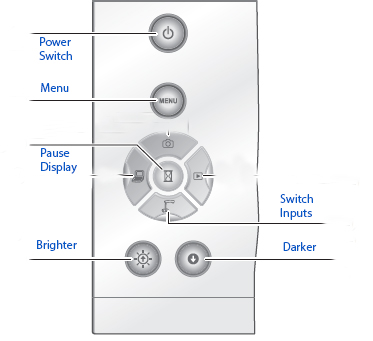 Use the camera controls to switch between your Document Camera and your laptop screen.Share your screen while in a Zoom meeting to display the contents of the Document camera. Connecting an Elmo Document camera to a MacPlug in the Document Camera to the wall outlet.Connect the USB cable to the Document Camera and the USB connection on the laptopOn the Macbook, type Photo Booth into the Spotlight search box.Launch the Photo Booth applicationTurn on the Document CameraShare your screen while in a Zoom meeting to display the contents of the Document camera. Use the camera controls to switch between your Document Camera and your laptop screen.VML Hub - November 3, 2020